 КАРАР                                                                      ПОСТАНОВЛЕНИЕ18 декабрь 2019й.                  №83                          18 декабря 2019г.Ивановка аулы                                                        село ИвановкаО внесении изменений в постановление администрации сельского поселения Ивановский сельсовет муниципального района Хайбуллинский район Республики Башкортостан от 27 декабря 2016 года № 64 «Об утверждении  Порядка администрирования доходов бюджета сельского поселения Ивановский сельсовет муниципального района Хайбуллинский район Республики Башкортостан, администрируемых Администрацией сельского поселения Ивановский сельсовет муниципального района Хайбуллинский район Республики Башкортостан»В соответствии с Бюджетным кодексом Российской Федерации, Администрация сельского поселения Ивановский сельсовет муниципального района Хайбуллинский район Республики Башкортостан  постановляет:1. Внести в постановление Администрации сельского поселения Ивановский сельсовет муниципального района Хайбуллинский район Республики Башкортостан от 27 декабря 2016 года № 64 «Об утверждении Порядка администрирования доходов бюджета сельского поселения Ивановский сельсовет муниципального района Хайбуллинский район Республики Башкортостан, администрируемых Администрацией сельского поселения Ивановский сельсовет муниципального района Хайбуллинский район Республики Башкортостан» следующие изменения:1.1. В приложение 1 к Порядку администрирования доходов бюджета сельского поселения Ивановский сельсовет муниципального района Хайбуллинский район Республики Башкортостан, администрируемых Администрацией сельского поселения Ивановский сельсовет муниципального района Хайбуллинский район Республики Башкортостан в подпункте «б»:1)  Дополнить коды бюджетной классификации:2) Исключить коды бюджетной классификации:2. Настоящее Постановление вступает в силу с 1 января 2020 года3. Контроль за исполнением настоящего постановления оставляю за собой.Глава сельского поселения                                      Р.Ш.АбдуллинБАШКОРТОСТАН РЕСПУБЛИКАҺЫХӘЙБУЛЛА РАЙОНЫМУНИЦИПАЛЬ РАЙОНЫИВАНОВКА АУЫЛ СОВЕТЫАУЫЛ БИЛӘМӘҺЕХАКИМИӘТЕ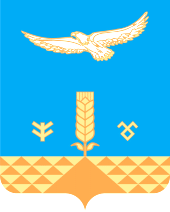 АДМИНИСТРАЦИЯСЕЛЬСКОГО ПОСЕЛЕНИЯИВАНОВСКИЙ СЕЛЬСОВЕТМУНИЦИПАЛЬНОГО РАЙОНАХАЙБУЛЛИНСКИЙ РАЙОНРЕСПУБЛИКИ БАШКОРТОСТАН791 1 16 07010 10 0000 140Штрафы, неустойки, пени, уплаченные в случае просрочки исполнения поставщиком (подрядчиком, исполнителем) обязательств, предусмотренных муниципальным контрактом, заключенным муниципальным органом, казенным учреждением сельского поселения791 1 16 07090 10 0000 140Иные штрафы, неустойки, пени, уплаченные в соответствии с законом или договором в случае неисполнения или ненадлежащего исполнения обязательств перед муниципальным органом, (муниципальным казенным учреждением) сельского поселения791 1 16 10031 10 0000 140Возмещение ущерба при возникновении страховых случаев, когда  выгодоприобретателями выступают получатели средств бюджета сельского поселения791 1 16 10061 10 0000 140Платежи в целях возмещения убытков, причиненных уклонением от заключения с муниципальным органом сельского поселения (муниципальным казенным учреждением) муниципального контракта, а также иные денежные средства, подлежащие зачислению в бюджет сельского поселения за нарушение законодательства Российской Федерации о контрактной системе в сфере закупок товаров, работ, услуг для обеспечения государственных и муниципальных нужд (за исключением муниципального контракта, финансируемого за счет средств муниципального дорожного фонда)791 1 16 10081 10 0000 140Платежи в целях возмещения ущерба при расторжении муниципального контракта, заключенного с муниципальным органом сельского поселения (муниципальным казенным учреждением), в связи с односторонним отказом исполнителя (подрядчика) от его исполнения (за исключением муниципального контракта, финансируемого за счет средств муниципального дорожного фонда)791 1 16 10100 10 0000 140Денежные взыскания, налагаемые в возмещение ущерба, причиненного в результате незаконного или нецелевого использования бюджетных средств (в части бюджетов сельских поселений)791 1 16 23051 10 0000 140Доходы от возмещения ущерба при возникновении страховых случаев по обязательному страхованию гражданской ответственности, когда выгодоприобретателями выступают получатели средств бюджетов сельских поселений791 1 16 23052 10 0000 140Доходы от возмещения ущерба при возникновении иных страховых случаев, когда выгодоприобретателями выступают получатели средств бюджетов сельских поселений791 1 16 32000 10 0000 140Денежные взыскания, налагаемые в возмещение ущерба, причиненного в результате незаконного или нецелевого использования бюджетных средств (в части бюджетов сельских поселений)791 1 16 90050 10 0000 140Прочие поступления от денежных взысканий (штрафов) и иных сумм в возмещение ущерба, зачисляемые в бюджеты сельских поселений